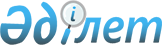 О присвоении наименований некоторым населенным пунктам Жамбылской областиПостановление акимата Жамбылской области от 11 декабря 2018 года № 252 и решение Жамбылского областного маслихата от 13 декабря 2018 года № 30-8. Зарегистрировано Департаментом юстиции Жамбылской области 29 декабря 2018 года № 4078
      Примечание РЦПИ.

      В тексте документа сохранена пунктуация и орфография оригинала.
      В соответствии с Законом Республики Казахстан от 23 января 2001 года "О местном государственном управлении и самоуправлении в Республике Казахстан", Законом Республики Казахстан от 8 декабря 1993 года "Об административно-территориальном устройстве Республики Казахстан", с учетом мнения населения соответствующей территории и на основании заключения ономастической комиссии при акимате Жамбылской области от 8 ноября 2018 года акимат Жамбылской области ПОСТАНОВЛЯЕТ и Жамбылский областной маслихат РЕШИЛ:
      1. Присвоить наименования отделению № 1 село Кайындысай и отделению № 2 село Кумарык Аспаринского сельского округа Меркенского района Жамбылской области.
      2. Контроль за исполнением данного нормативного правового акта возложить на постоянную комиссию областного маслихата по вопросам экономики, бюджета, налога и местного самоуправления и на курирующего заместителя акима области.
      3. Настоящий нормативный правовой акт вступает в силу со дня государственной регистрации в органах юстиции и вводится в действие по истечении десяти календарных дней после дня его первого официального опубликования.
					© 2012. РГП на ПХВ «Институт законодательства и правовой информации Республики Казахстан» Министерства юстиции Республики Казахстан
				
      Исполняющий обязанности акима области 

Б. Орынбеков

      Председатель сессии областного маслихата 

М. Тулепберген

      Секретарь областного маслихата 

Б. Карашолаков
